As of August 2022, you have six CPL Solo models to choose from. Models I, II, IV & VI are for strong and weak emission samples. They have the best detectors for their given ranges.Models III & V are low-cost alternatives to IV and VI. They have the penultimate detector. The sensitivity difference is 100-1000 fold less than the more expensive IV and VI.  Models III and V are successful with strongly emissive samples; models IV and VI are for a wider range of signal strengths.OLIS CPL Solo I        350-800 nmOLIS CPL Solo II     400-1100 nmOLIS CPL Solo III       800-1700 nm OLIS CPL Solo IV       800-1700 nm OLIS CPL Solo V       1100-2700 nmOLIS CPL Solo VI     1100-2700 nm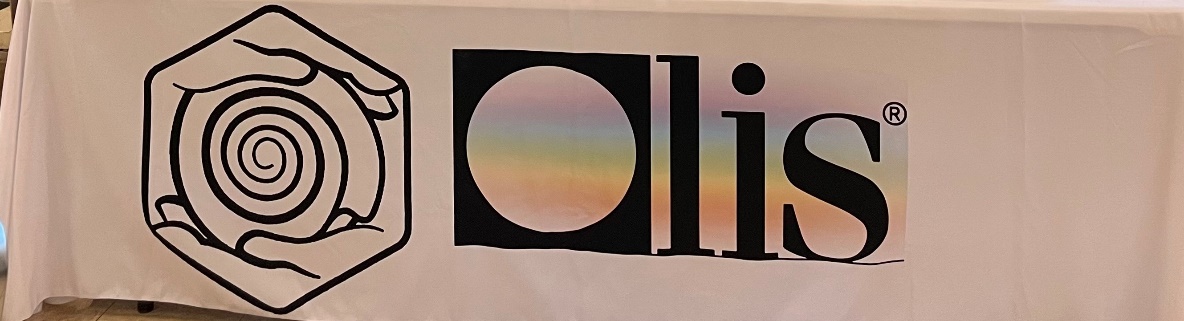 